UNIDAD MUNICIPAL DE PROTECCION CIVIL Y BOMBEROSTemáticaPREVENCION INTEGRAL DE RIESGOSDurante el trienio 2015-2018 en el contexto del Plan de Desarrollo Municipal, el área de Protección Civil y Bomberos impulso diversas brigadas de capacitación dirigidas a la población civil en diversos sectores que abarcaron a la población abierta, empresarios, estudiantes e instancias gubernamentales de diversos niveles, con temáticas de primeros auxilios, control y combate de incendios, seguridad y evacuación así como búsqueda y rescate, con un impacto a más de 30,000 personas, generando una contracción del indicador de atención de incidentes en un 60%.    Durante los tres años del presente Gobierno en el área de Protección Civil y Bomberos del Municipio de Zapotlán el Grande, en el marco del Plan de Desarrollo Municipal, se propuso en el objetivo Municipal 085, dirigir, presupuestar, ejecutar y vigilar la protección civil en el municipio; así como impulsar el control operativo de las acciones que en la materia se efectuaron, en coordinación con el sector público, privado y grupos voluntarios. En congruencia con el objetivo  fueron impulsados los Programas Operativos anuales en los que se proyectó capacitar a la población municipal, dado que como se desprende del diagnóstico  Municipal, Zapotlán el Grande se encuentra enclavado en una zona geológica de muy alto riesgo. De acuerdo al párrafo anterior y al cuadro y fotografías que a continuación se despliegan, fueron implementadas un total de 5,754 acciones preventivas entre capacitación por medio de talleres,  implementación de brigadas con temáticas de  primeros auxilios, control y combate de incendios, seguridad y evacuación así como búsqueda y rescate, alcanzando una cobertura del 30% de la población civil del municipio que en consecuencia logro reducir el índice de atención de incidentes atendidos en 2016 con 1,651, 2017 con 1,083 y al término del periodo 2018 con 691 equivalentes a la contracción de las atenciones en un factor del 60%. Así mismo, para efectos del informe del este último periodo 2018, que el tipo de capacitaciones impartidas fue dirigida a los sectores empresarial y negocios de menor riesgo, educativa y comisionados de seguridad e interna. 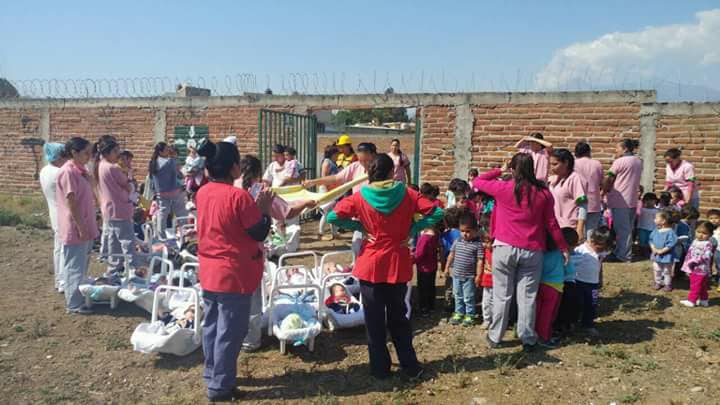 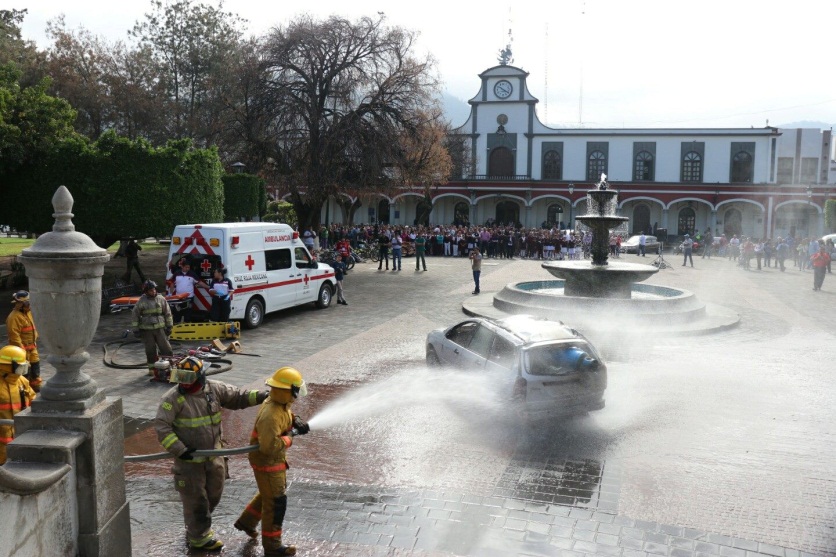 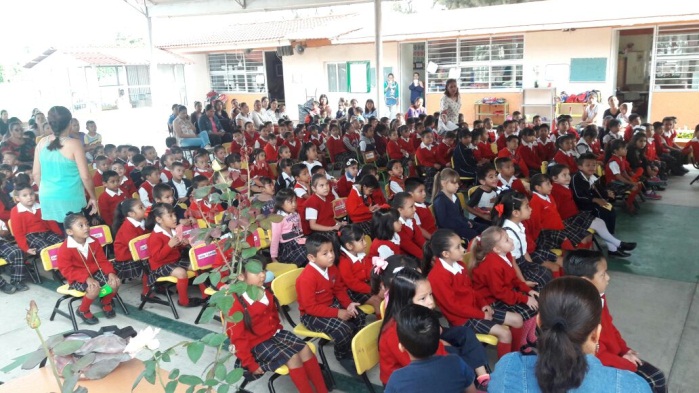 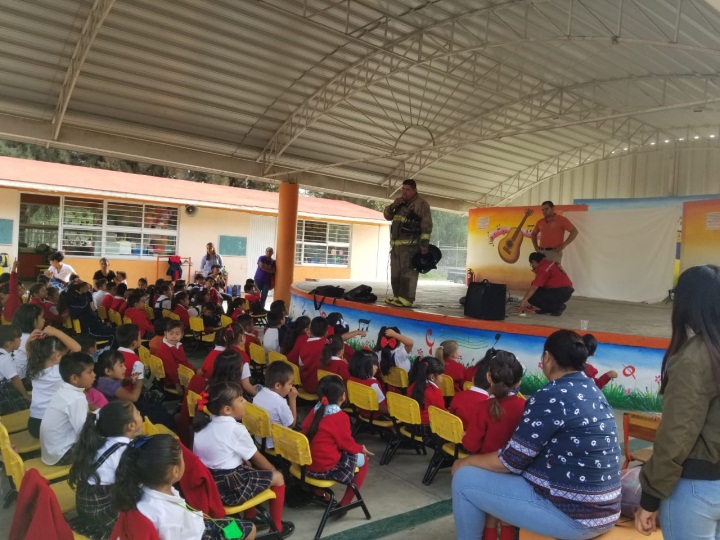 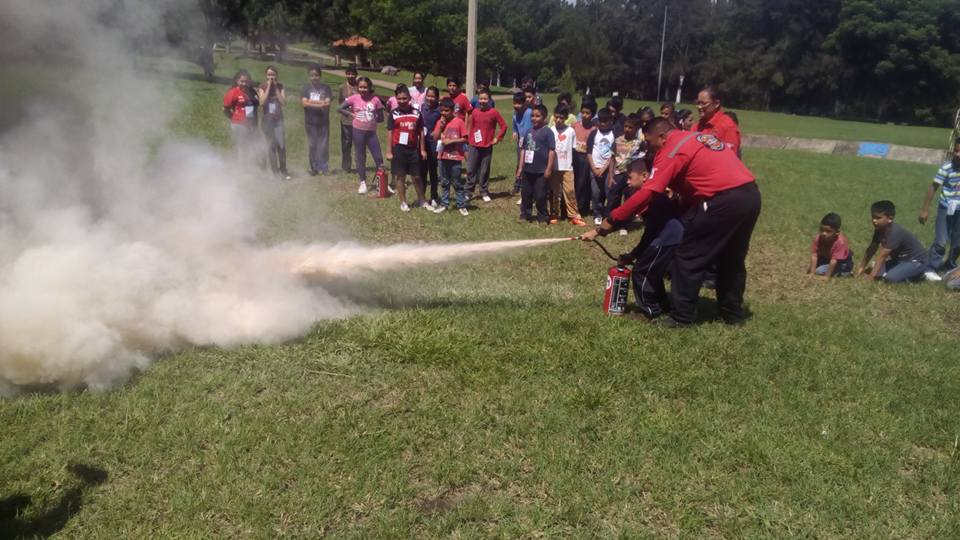 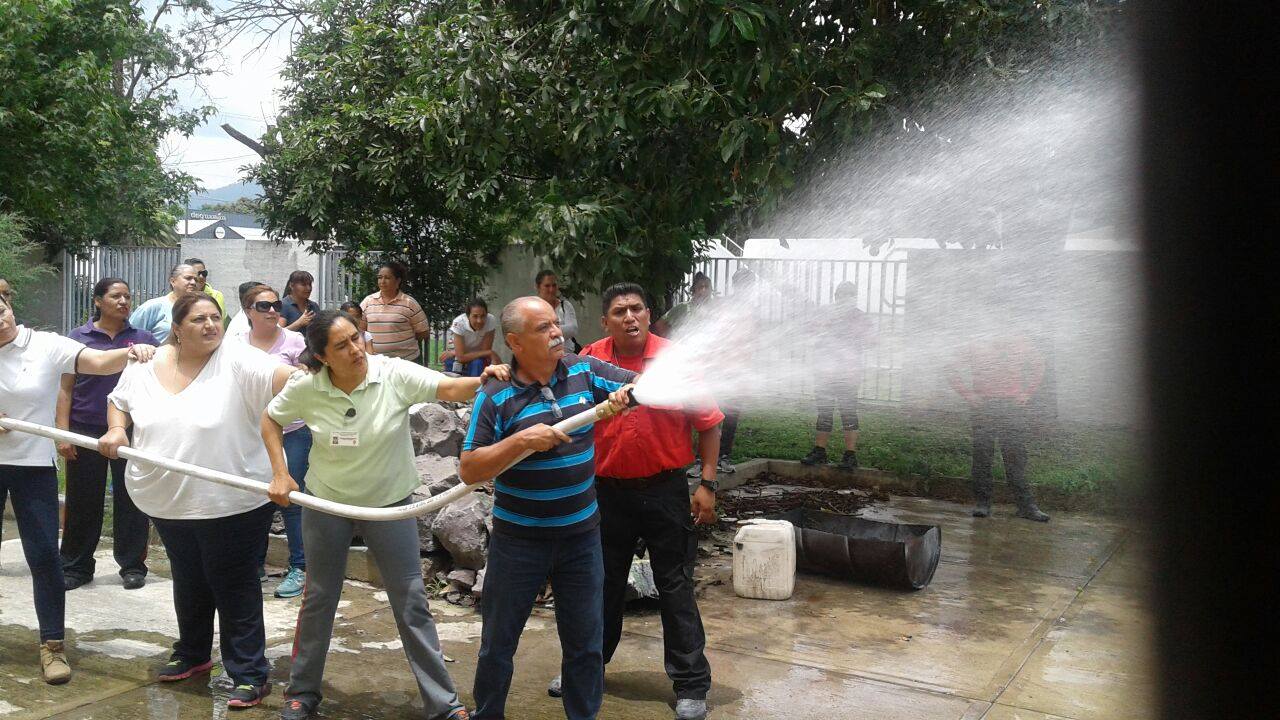 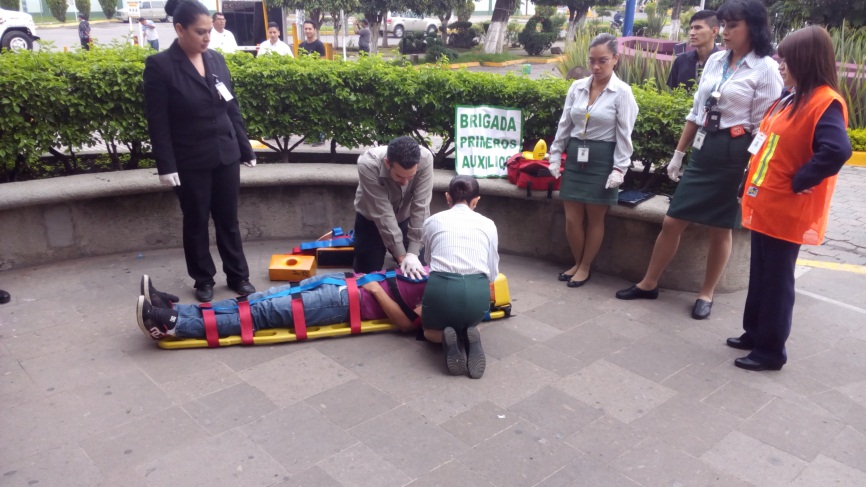 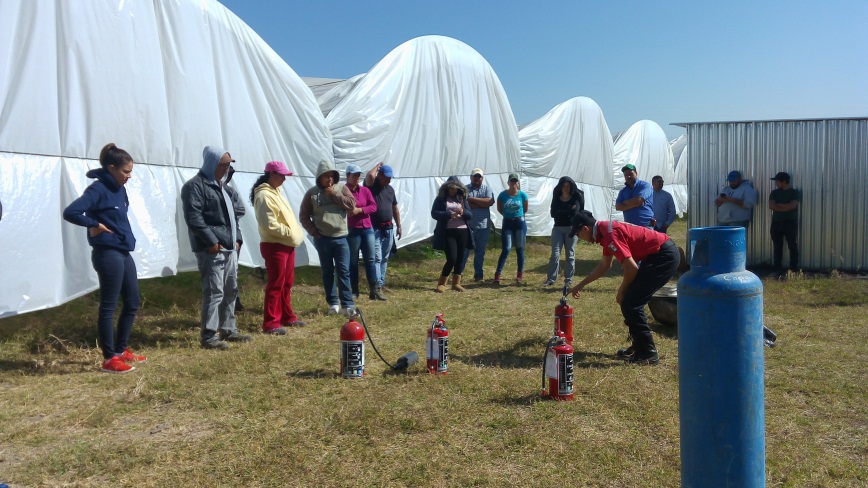 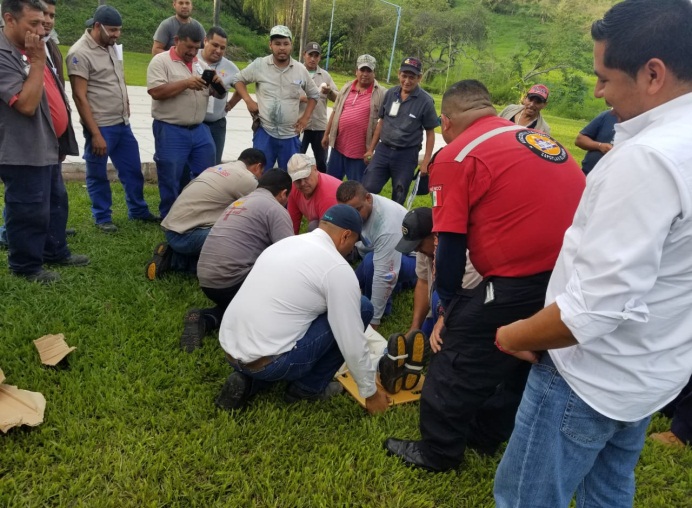 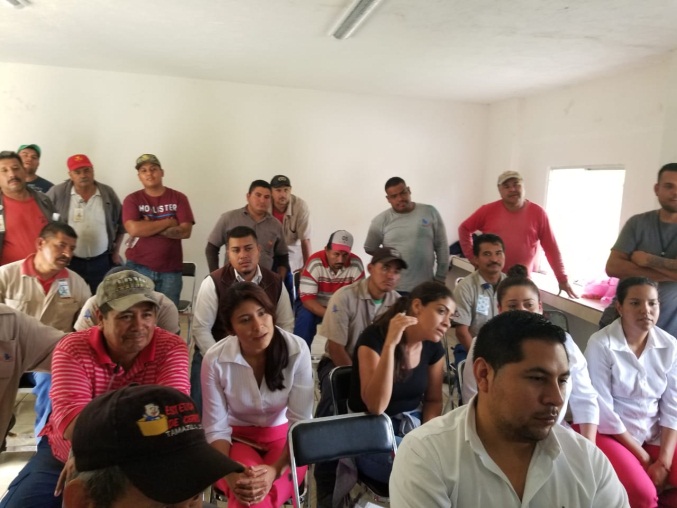 Así mismo, relacionado con la temática de este apartado, destaco que el área de protección civil y bomberos municipal, alcanzó las metas propuestas planeadas y que al término de la gestión del presente periodo, la población civil segmentada en empresarios, estudiantes, comisionados de seguridad y personal interno de la corporación, cuenta con un nivel de conocimiento mayor en el tema de protección civil, para actuar en caso de diversas contingencias a las que se encuentra expuesta la población en general. 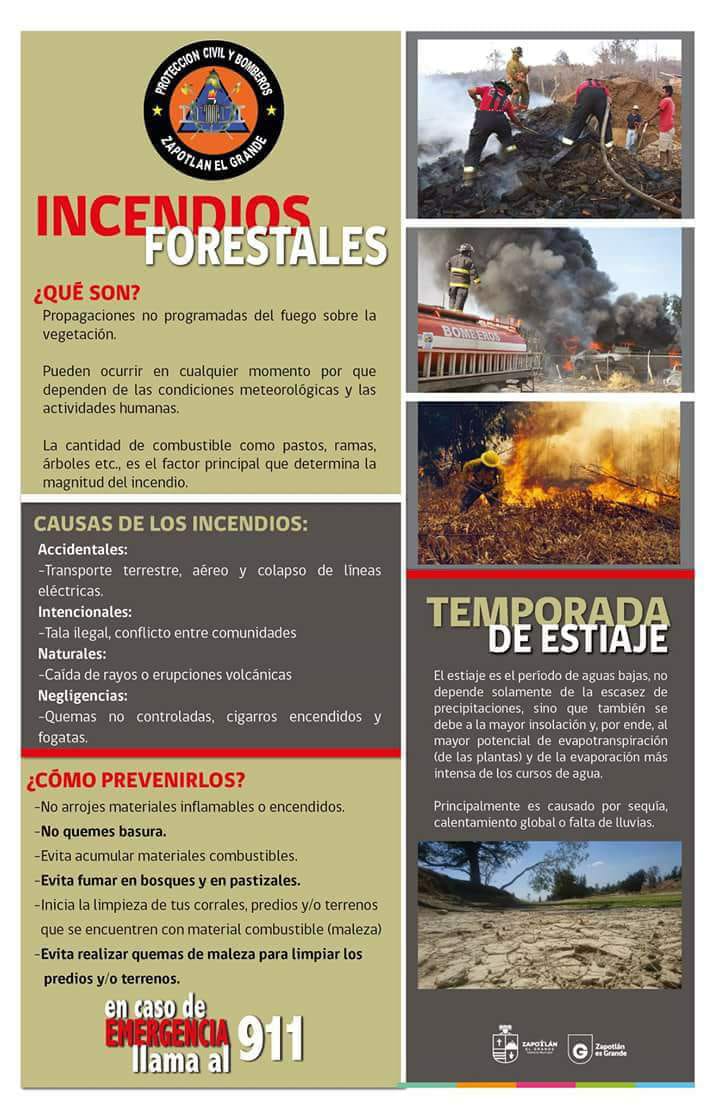 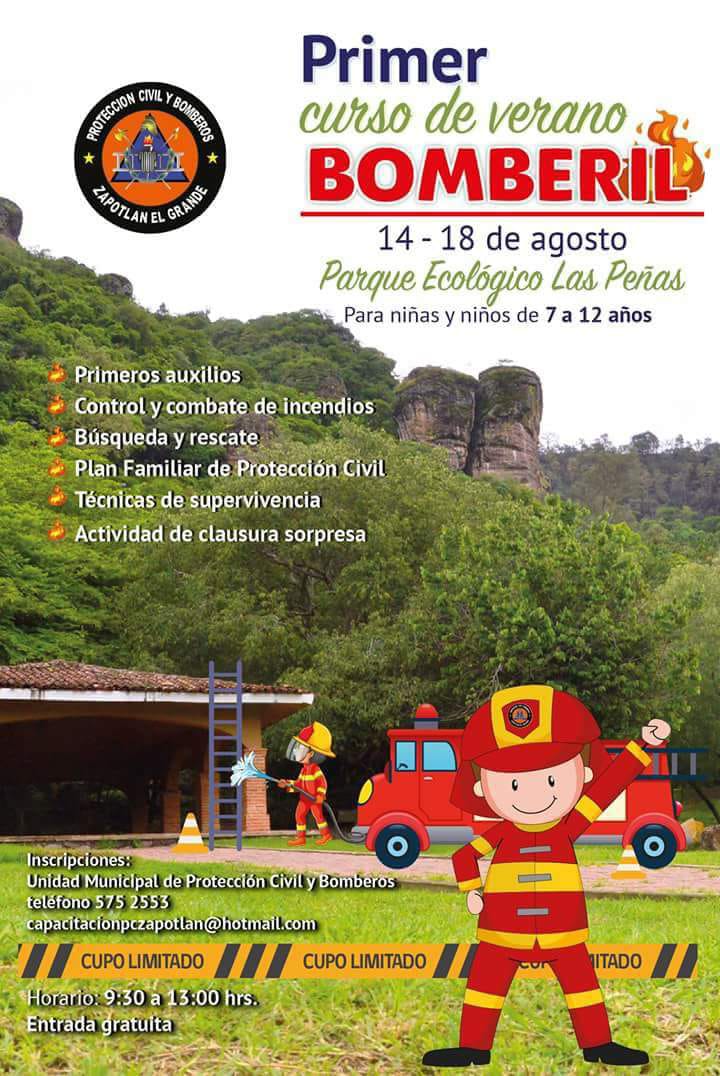 TemáticaATENCIÓN DE SERVICIOS DE LA POBLACIÓN CIVIL EN INCIDENTES Y EMERGENCIAS  Al término del último periodo del trienio, fue contraído el indicador de servicios de la población civil en incidentes y emergencias en un factor del 60% congruente con la bitácora de registros del área, al finalizar el periodo 2018, en la que se registraron un total de 691 servicios  en contraste con la cifra registrada de 1,651 en el periodo 2016, como consecuencia de la implementación de brigadas de capacitación dirigidas a la población. Por otra parte, en relación a la temática de este apartado y para efectos de este informe, pondero que durante el trienio, fueron atendidos un total de 3,425 servicios que mantuvieron un descenso gradual durante los tres años del presente gobierno, de acuerdo a la siguiente gráfica, destacando entre otros: incendios, fugas de gas, emergencias pre hospitalarias, capturas de especies potencialmente peligrosas y accidentes vehiculares, mejorando los tiempos de respuesta y la atención exitosa como resultado de las capacitaciones efectuadas a la población y al personal interno del área. 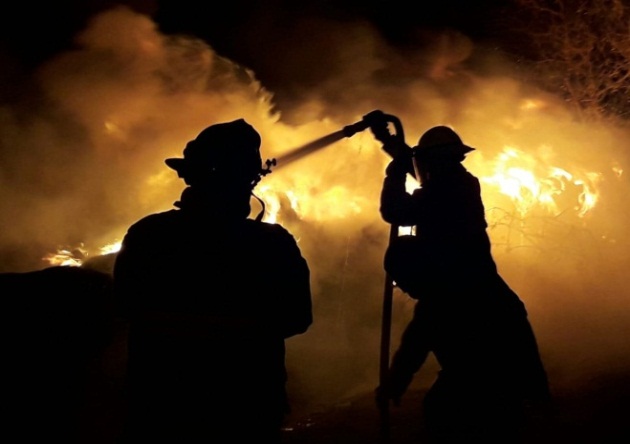 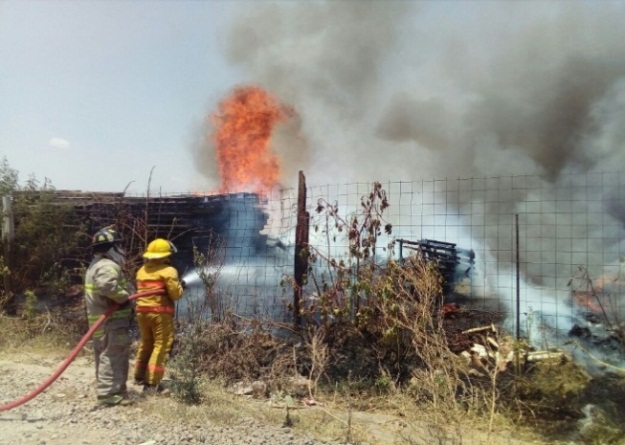 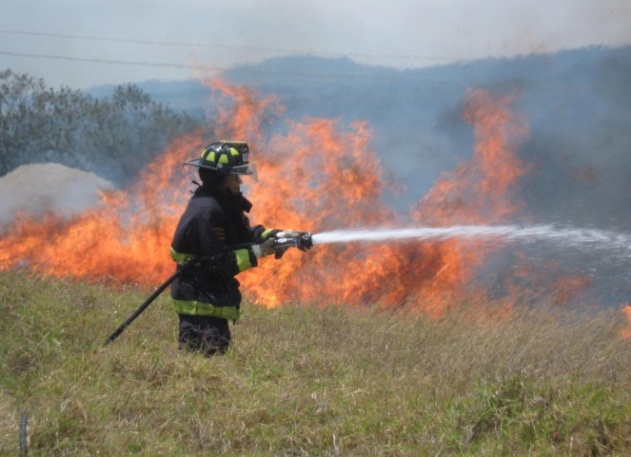 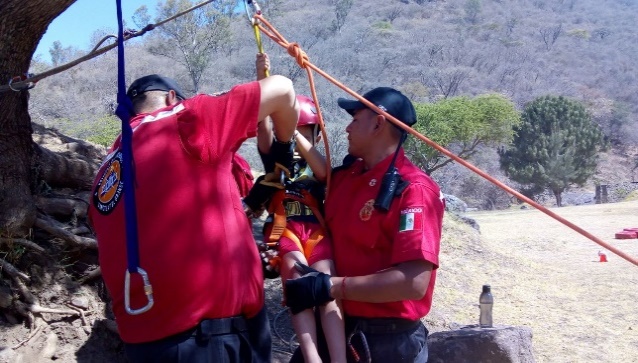 De acuerdo con los datos expresados en la gráfica anterior puede desprenderse que de acuerdo al factor porcentual del 60% expresado en párrafos anteriores fueron registrados al término del 2018, 691 casos atendidos, mismos que se pormenorizan en el siguiente cuadro, rompiendo con la inercia a la alza del indicador, que durante anteriores periodo registrara cantidades superiores a los mil casos atendidos. Así también de acuerdo con la siguiente gráfica puede visualizarse de una forma más objetiva el tipo de atenciones más recurrentes que se presentaron durante los tres años del periodo, en el que se comparan los años 2016,2017 y 2018.  TemáticaSUPERVISIÓN A GIROS COMERCIALES   En el contexto del programa de supervisión a giros comerciales, vinculados al área de Reglamentos Padrones y Licencias Municipal, se impulsó durante el presente trienio la revisión a 734 negocios de bajo y mediano riesgo, así como la evaluaciones de programas internos de protección civil a 112   empresas de mediano y alto riesgo, que se encuentran operando de acuerdo al uso de suelo autorizado por el Plan de Desarrollo Urbano vigente en el municipio, en beneficio del personal que labora en diversas empresas como primeros respondientes ante una emergencia.Durante el trienio el área de Protección Civil y Bomberos, vinculada con el área de Reglamentos, Padrones y Licencias impulsaron la supervisión de 734 negocios de bajo  riesgo y 112 empresas de mediano y alto riesgo, que operan en el municipio, lo anterior como primeros coadyuvantes de la protección civil en la mitigación de riesgos derivados de las actividades propios de la empresa y la naturaleza.  De acuerdo con la siguiente gráfica, puede desprenderse como durante los periodos 2016, 2017 y 2018, fue impulsado en congruencia con el Plan Operativo Anual del área de Protección Civil y bomberos, las diversas tareas de control efectuadas por el área de supervisión y dictaminarían técnica de la corporación,  que garantizaran la seguridad al interior de la empresas en beneficio de sus trabajadores y de las áreas habitacionales que en usos de suelo mixto se encuentran en operación, en diversos puntos de la cabecera municipal y sus Delegaciones 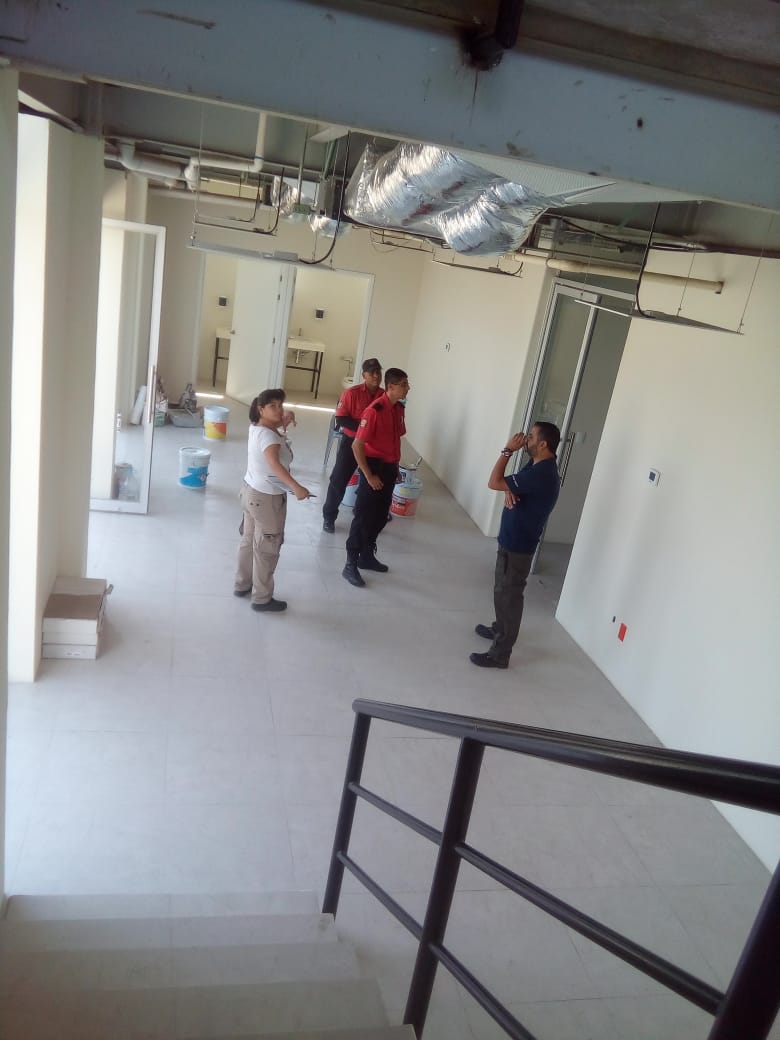 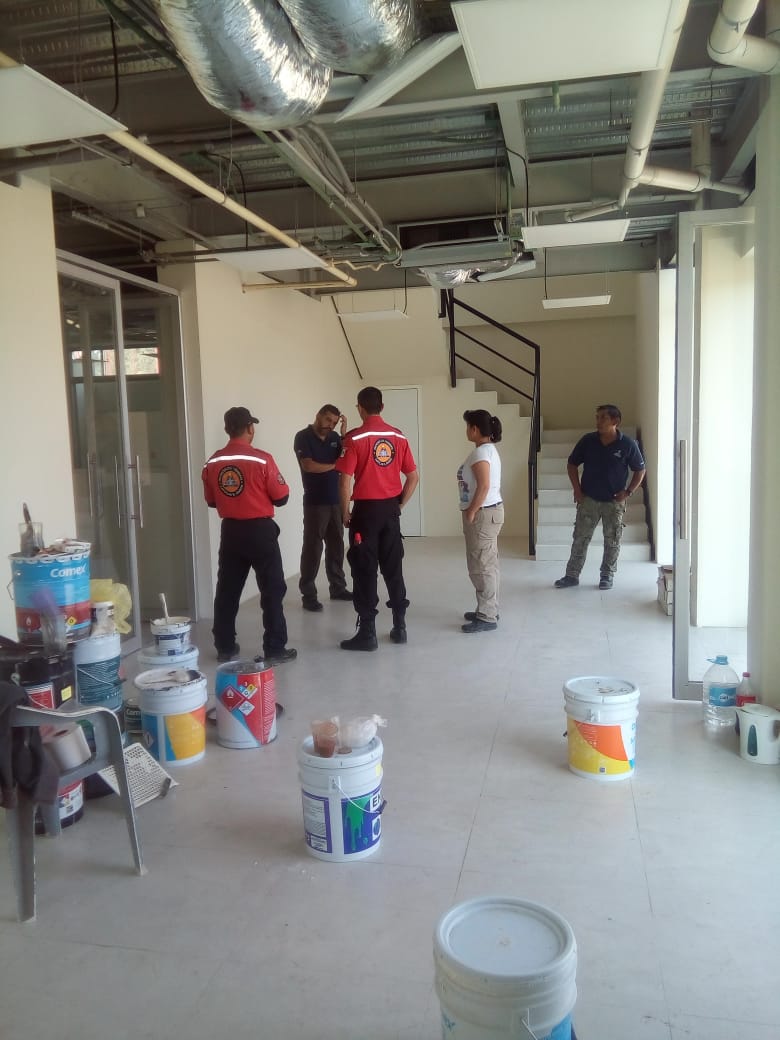 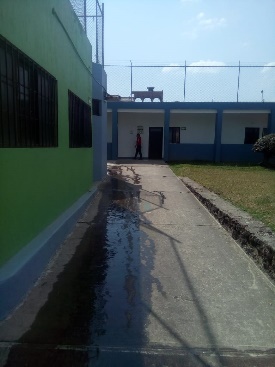 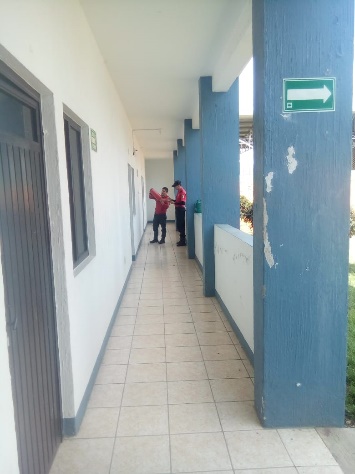 Finalmente, señalo que para el efecto del informe del periodo 2018, en el presente tema, se engloban 462 supervisiones en diversas modalidades que se llevaron a cabo de acuerdo con el calendario de eventos masivos (Religiosos, Culturales y Deportivos), Planes especiales así como las inspecciones reglamentarias de empresas, que repercutieron en la contracción del indicador de incidentes y emergencias que se mencionó en el tema anterior.   Tipo de capacitaciónTemáticaUbicación MunicipalPeriodoTotal de accionesBeneficiadosCapacitación MasivaPrimeros auxilios, Control y combate de incendios, Seguridad y evacuación, búsqueda y rescateCd. Guzmán2016, 2017201,400Capacitación Sector EducativoSimulacros y planes de emergenciaCd. Guzmán2017, 2018956,000Capacitación a EmpresasPrimeros auxilios, Control y combate de incendios, Seguridad y evacuación, búsqueda y rescate (simulacros)Cd. Guzmán2016, 2017, 20183141,989Capacitación Comisionados de Seguridadplanes de emergenciaDelegaciones de Cd. Guzmán2017, 20189275Capacitación InternaCapacitación y actualización técnica Cd. Guzmán2016, 2017, 2018836Difusión Preventiva en TrípticosAcciones preventivas y planes de emergenciaDelegaciones de Cd. Guzmán2016, 2017, 20182,50010,000Difusión Preventiva en CartelesAcciones preventivas y planes de emergenciaDelegaciones de Cd. Guzmán2016, 2017, 20182,80010,000Platicas de Acciones PreventivasAcciones preventivas y planes de emergenciaDelegaciones de Cd. Guzmán2016, 2017, 20188300total5,75430,000Tipo de incidenteUbicación MunicipalPeriodoTotalApoyo con Ambulancia a otra InstituciónCd. Guzmán20187Atención de Lesionado.Cd. Guzmán201897Traslado de Enfermo, Apoyo EspecialCd. Guzmán, Guadalajara y Tamazula201855Atención de Accidente VehicularCd. Guzmán20188Monitoreo VulcanológicoZona Este2018120Incendio de Casa HabitaciónZona Urbana20189Incendio de VehículoZona Urbana20186Incendio de Cilindro de Gas L.P.Zona Urbana20180Incendio de NegocioZona Urbana20184Incendio de Relleno SanitarioSalida Oriente20186Incendio de PastizalZona Urbana2018209Incendio ForestalMontaña Oriente y Laderas del Volcán20187Vigilancia por Jaripeo – BaileLienzo Charro20181Vigilancia por Evento DeportivoUnidades Deportivas201818Vigilancia por Evento Especial Casino Auditorio20181Vigilancia por Evento PirotécnicoCd. Guzmán20182Vigilancia por Evento ReligiosoCd. Guzmán20184Vigilancia periodo VacacionalCd. Guzmán20187Rescate de PersonaCd. Guzmán20180Rescate de AnimalesCd. Guzmán20187Retiro de Animal PeligrosoZona Urbana20184Retito de Insecto PeligrosoZona Urbana201872Retiro de Reptil PeligrosoZona Urbana20187Fugas y Derrames QuímicosCd. Guzmán201822Mitigación de RiesgosCd. Guzmán20186Servicios VariosCd. Guzmán201812Total691Tipo de Supervisión.Ubicación MunicipalPeriodoTotalInspeccionesCd. GuzmánEnero – Junio 2018264Evaluación de Programas InternosCd. GuzmánEnero – Junio 201844Dictamen de RiesgoCd. GuzmánEnero – Junio 20184Seguimiento de fenómenos perturbadoresCd. GuzmánEnero – Junio 2018150462